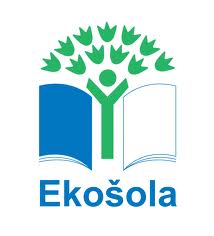 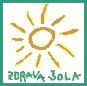 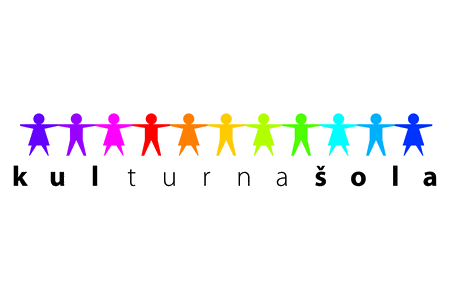 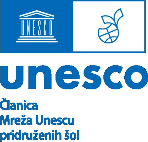 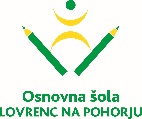 SOGLASJE O SPREMSTVU MLADOLETNE OSEBEPodpisani/a ______________________________________________________         (starši/zakoniti zastopnik)soglašam, da moj otrok _____________________________________________,     ki v šolskem letu 20___ /___ obiskuje 1. razred Osnovne šole Lovrenc na Pohorju, prihaja v šolo in odhaja iz šole v spremstvu spodaj navedene mladoletne osebe: Ime in priimek: ___________________________________________________ Datum rojstva: ____________________________________________________ Obrazložitev: Po 87. členu Zakona o pravilih cestnega prometa (ZPrCP) Uradni list RS, št. 109/2010 z dne 30. 12. 2010 morajo imeti otroci na poti v prvi razred osnovne šole ter domov spremstvo polnoletne osebe. Spremljevalci so lahko tudi otroci, starejši od 10 let, če to dovolijo starši.  Kraj in datum            			 Podpis staršev oz. zakonitega zastopnika ____________________            	 _________________________________